Лепка «Весенние цветы»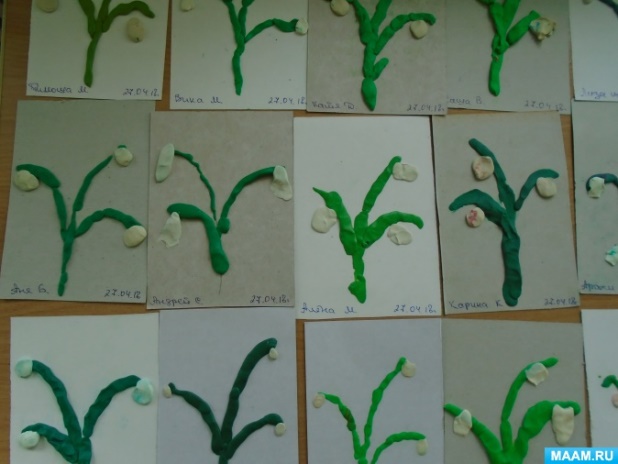 «Подснежник»На половине листа картона взрослый рисует карандашом стебельки будущего цветка. Ребенок раскатывает отрывает куски зеленого пластилина, раскатывает тонкие колбаски и приклеивает их на контур, нарисованный карандашом. Затем из кусочков белого пластилина формирует овалы и приклеивает их к кончикам стебельков.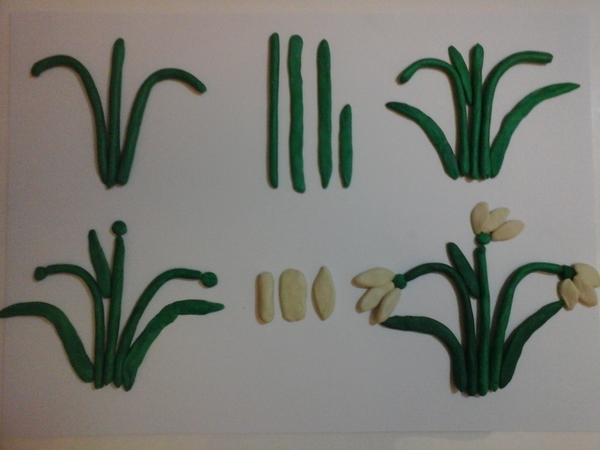 «Мать и мачеха»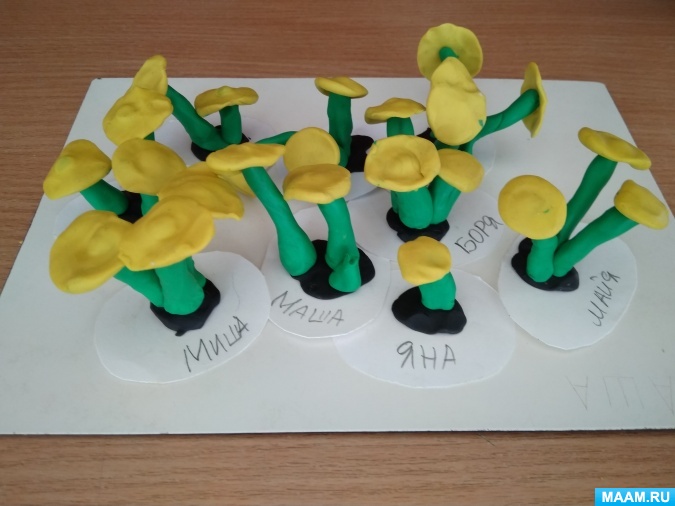 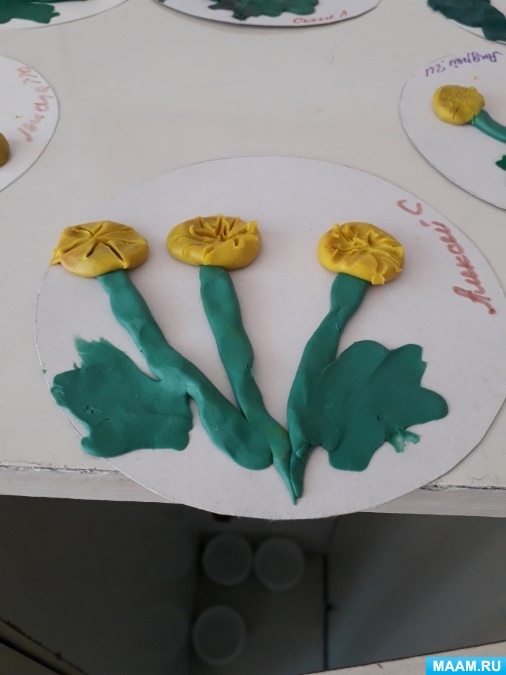 «Тюльпан»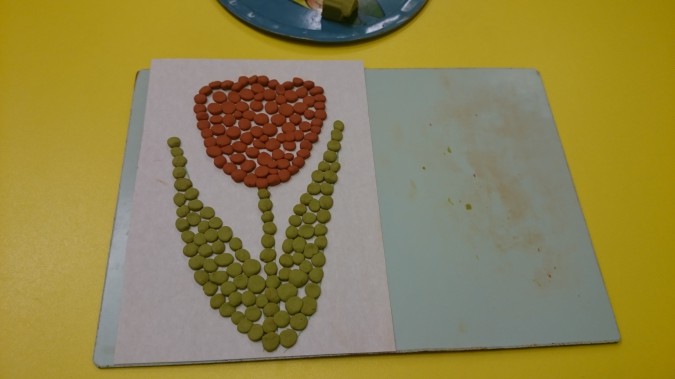 Взрослый рисует контур цветка, ребенок заполняет контур шариками из пластилина.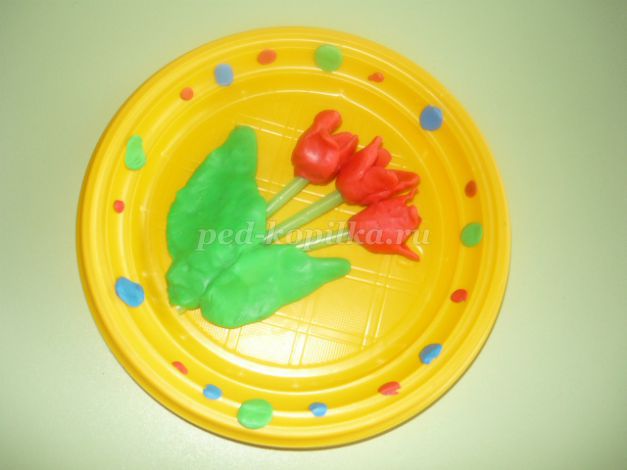 Очень интересная работа подробный мастер класс можно посмотреть https://ped-kopilka.ru/blogs/bahtina-nina/master-klas-po-lepke-s-ispolzovaniem-netradicionyh-materialov.html